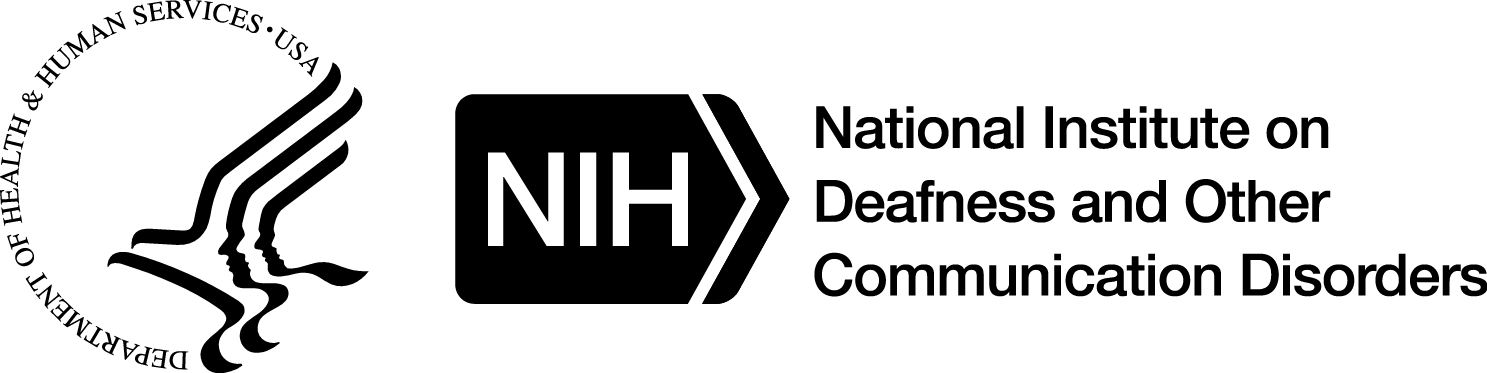 Noisy Planet Mall InterviewsADOLESCENT INTERVIEW SURVEYFact Sheet Titled “How You Hear”FACT SHEET DESIGN1. Please take a look at these two fact sheets. Based ONLY on the “look and feel” of these fact sheets—meaning the colors, pictures, and the ways things are arranged—which one do you like better?(   ) Green “wave” fact sheet(   ) Green “grid” fact sheetNow, focus ONLY on the fact sheet that you said you liked better. 2. On a scale of 1 to 5, where “1” is “poor” and “5” is “excellent,” what is your opinion of the way the pictures and the words are spread out or arranged on this fact sheet? (Circle one number.)1 ………. 2 ………. 3 ………. 4 ………. 5Poor ……….………………….……..  Excellent3. On a scale of 1 to 5, where “1” is “poor” and “5” is “excellent,” what is your opinion of the colors in this fact sheet? (Circle one number.)1 ………. 2 ………. 3 ………. 4 ………. 5Poor ……….………………….……..  Excellent4. On a scale of 1 to 5, where “1” is “poor” and “5” is “excellent,” what is your opinion of the pictures in this fact sheet? Circle one number) 1 ………. 2 ………. 3 ………. 4 ………. 5Poor ……….………………….……..  Excellent4a. What is one thing that you would change to the fact sheet’s “look and feel”?________________________________________________________________5. For the visuals and images in these facts sheets, would you prefer to see photographs of real people and real things OR line drawings such as those in comic book illustrations and cartoons? (Pick only one.)(   ) Photographs of real people and real things(   ) Line drawings (such as cartoons, comic books, graphic novels)FACT SHEET INFORMATION—GENERAL COMMENTSNow, please take a few moments to read the entire fact sheet that you said you liked better.[Interviewer: Note the approximate amount of time that the respondent took to read the fact sheet: _____ minutes.]6. On a scale of 1 to 5, where “1” is “very difficult to read” and “5” is “very easy to read,” how easy was the fact sheet to read? (Circle one number.)1 ………. 2 ………. 3 ………. 4 ………. 5Very difficult to read ………….… Very easy to read7. Do you believe the information in the fact sheet?(   ) Yes(   ) No8. How likely are you to use this information?(   ) Very likely(   ) Somewhat likely(   ) Somewhat unlikely(   ) Very unlikely(   ) I don’t know9. Will you do something based on the information you read in this fact sheet?(   ) Yes(   ) No9a. If yes, what will you do based on the information you read in this fact sheet?_________________________________________________________________________10. Would you visit the website listed in this fact sheet (www.noisyplanet.nidcd.nih.gov)?(   ) Yes(   ) NoFACT SHEET INFORMATION—SPECIFIC CONTENTThe next questions are not to test you but to test how well the fact sheet is written. [The respondent is welcome to review the fact sheet while answering the next questions.]11. In your own words, what is this fact sheet trying to tell you?__________________________________________________________________________12. Noise-induced hearing loss is preventable—true or false?(   ) True [CORRECT](   ) False13. Sound is measured in units called: [Interviewer: Read aloud all response options.](   ) Watts(   ) Ohms(   ) Decibels [CORRECT](   ) Kelvins14. Any sound at or above what number can damage your hearing? [Interviewer: Read aloud all response options.](   ) 65 decibels(   ) 85 decibels [CORRECT](   ) 90 decibels(   ) 145 decibels15. Lawnmowers can reach how many decibels? [Interviewer: Read aloud all response options.](   ) 65 decibels(   ) 85 decibels(   ) 90 decibels [CORRECT](   ) 145 decibels16. Which of the following can protect your hearing? [Interviewer: Read aloud all response options.](   ) Wearing hearing protectors. (   ) Moving away from the noise. (   ) Lowering the volume. (   ) All of the above. [CORRECT]17. Who made this fact sheet?____________________________________________________________________________[CORRECT RESPONSE: U.S. (Federal) Government, U.S. Department of Health and Human Services, National Institutes of Health (NIH), National Institute on Deafness and Other Communication Disorders (NIDCD) (any of these is correct)].WEBSITE PAGEThank you for your answers so far. I only have a few more questions. 18. Please take a brief look at these sample website page(s). On a scale of 1 to 5, where “1” is “not at all” and “5” is “a lot,” how much do you like these website pages? Website Page A (Circle one number.)1 ………. 2 ………. 3 ………. 4 ………. 5Not at all ……….………………….……..  A lotWebsite Page B (Circle one number.)1 ………. 2 ………. 3 ………. 4 ………. 5Not at all ……….………………….……..  A lot19. What is one thing that you would change on Website Page A?____________________________________________________________________________19a. What is one thing that you would change on Website Page B?______________________________________________________________________MOBILE APP20. Do you have access to a smartphone?(   ) Yes; (   ) No20a. What type: iPhone? Android? Other? _____________________21. If you hear about an app from a teacher, parent, or doctor, does that make you more interested in downloading it?(   ) Yes(   ) No22. Would you use a mobile app that included information on protecting your hearing?(   ) Yes(   ) No; 22a. Why not? _____________________23. Would you use a mobile app that tells you when the noise or sound around you is too loud and could damage your hearing?(   ) Yes(   ) No; 23a. Why not? _____________________24. Would you play an educational game related to protecting your hearing?(   ) Yes(   ) No; 24a. Why not? _____________________25. What app features would make you want to use an app about hearing loss prevention?__________________________________________________________________________Thank you so much for your time. Your valuable feedback will help improve the National Institutes of Health education materials.